Uwaga: karta usług została opracowana w celu ułatwienia załatwienia spraw. Aktualność karty jest sprawdzana nie rzadziej niż raz w roku. Data ostatniego sprawdzenia znajduje się w tabeli poniżej w pozycji „sprawdził”. W przypadku wystąpienia  zmian w zakresie załatwiania sprawy karty są publikowane w ciągu 7 dni. Aktualne przepisy prawa opublikowane są w Dzienniku Ustawa -  https://dziennikustaw.gov.pl/DU oraz Internetowym Systemie Aktów Prawnych (ISAP) - https://isap.sejm.gov.pl/isap.nsf/home.xsp 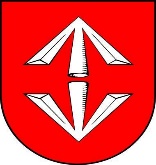 KARTA USŁUGIOR.I./03Urząd Miejski w Grodzisku MazowieckimEdycja: 22KARTA USŁUGIOR.I./03Urząd Miejski w Grodzisku MazowieckimStrona: 1/2Nazwa usługiWYKREŚLENIE WPISU Z CENTRALNEJ EWIDNECJI I INFORMACJI O DZIAŁALNOŚCI GOSPODARCZEJWYKREŚLENIE WPISU Z CENTRALNEJ EWIDNECJI I INFORMACJI O DZIAŁALNOŚCI GOSPODARCZEJOdpowiedzialny za daną usługęEmilia Jędrzejczyk – Kierownik Referatu Działalności Gospodarczej i Informacji/Zastępca NaczelnikaMarlena Komorowska – Główny SpecjalistaEmilia Jędrzejczyk – Kierownik Referatu Działalności Gospodarczej i Informacji/Zastępca NaczelnikaMarlena Komorowska – Główny SpecjalistaMiejsce załatwienia sprawyNr telefonu, e-mailSala Obsługi Mieszkańców             Urząd Miejski ul. T. Kościuszki 12A, 05-825 Grodzisk Mazowiecki(22) 463-46-59 lub (22) 755-55-34 wew. 212, 213Sala Obsługi Mieszkańców             Urząd Miejski ul. T. Kościuszki 12A, 05-825 Grodzisk Mazowiecki(22) 463-46-59 lub (22) 755-55-34 wew. 212, 213Godziny urzędowaniaponiedziałek,                   900-1800wtorek – czwartek           800-1600piątek                              800-1500poniedziałek,                   900-1800wtorek – czwartek           800-1600piątek                              800-1500Wymagane dokumentyZgłoszenia zaprzestania wykonywania działalności dokonuje się na podstawie wniosku CEIDG-1 o wykreślenie przedsiębiorcy w Centralnej Ewidencji i Informacji o Działalności Gospodarczej wraz z odpowiednimi częściami wniosku (CEIDG-MW, CEIDG-RB, CEIDG-RD, CEIDG-SC, CEIDG-PN i CEIDG-POPR), jeżeli ich dołączenie jest konieczne.Dowód osobisty lub inny dokument potwierdzający tożsamość - do wglądu.Zgłoszenia zaprzestania wykonywania działalności dokonuje się na podstawie wniosku CEIDG-1 o wykreślenie przedsiębiorcy w Centralnej Ewidencji i Informacji o Działalności Gospodarczej wraz z odpowiednimi częściami wniosku (CEIDG-MW, CEIDG-RB, CEIDG-RD, CEIDG-SC, CEIDG-PN i CEIDG-POPR), jeżeli ich dołączenie jest konieczne.Dowód osobisty lub inny dokument potwierdzający tożsamość - do wglądu.Wysokość opłatyWniosek o wykreślenie wpisu do Centralnej Ewidencji i Informacji o Działalności Gospodarczej jest wolny od opłat.Pełnomocnictwo podlega opłacie skarbowej w wysokości 17 zł, zgodnie z ustawą z dnia 16 listopada 2006 r. o opłacie skarbowej. Zwolnione z opłaty skarbowej jest pełnomocnictwo udzielone: małżonkowi, wstępnemu (ojciec, matka, dziadek, babcia, pradziadek, prababcia), zstępnemu (dziecko, wnuk, prawnuk, prawnuczka) lub rodzeństwu. Opłatę skarbową wnosimy rachunek Gminy Grodzisk Mazowiecki - Bank Pekao S.A.: 61 1240 6348 1111 0010 4058 8264.Wniosek o wykreślenie wpisu do Centralnej Ewidencji i Informacji o Działalności Gospodarczej jest wolny od opłat.Pełnomocnictwo podlega opłacie skarbowej w wysokości 17 zł, zgodnie z ustawą z dnia 16 listopada 2006 r. o opłacie skarbowej. Zwolnione z opłaty skarbowej jest pełnomocnictwo udzielone: małżonkowi, wstępnemu (ojciec, matka, dziadek, babcia, pradziadek, prababcia), zstępnemu (dziecko, wnuk, prawnuk, prawnuczka) lub rodzeństwu. Opłatę skarbową wnosimy rachunek Gminy Grodzisk Mazowiecki - Bank Pekao S.A.: 61 1240 6348 1111 0010 4058 8264.Termin realizacji sprawy Organ gminy potwierdza tożsamość wnioskodawcy składającego wniosek i potwierdza wnioskodawcy, za pokwitowaniem, przyjęcie wniosku oraz przekształca wniosek w formę dokumentu elektronicznego i przesyła do CEIDG, nie później niż następnego dnia roboczego od otrzymania poprawnego wniosku, złożonego przez przedsiębiorcę lub osobę uprawnioną.W przypadku wniosku składanego w sposób elektroniczny, system teleinformatyczny informuje o niepoprawności, w przypadku wniosku papierowego prawidłowość weryfikuje organ gminy. Organem ewidencyjnym jest minister właściwy ds. gospodarki. Jeżeli wniosek jest niepoprawny, to organ gminy niezwłocznie wzywa, wskazując uchybienia, do skorygowania lub uzupełnienia wniosku w terminie 7 dni roboczych, pod rygorem pozostawienia wniosku bez rozpoznania.Organ gminy potwierdza tożsamość wnioskodawcy składającego wniosek i potwierdza wnioskodawcy, za pokwitowaniem, przyjęcie wniosku oraz przekształca wniosek w formę dokumentu elektronicznego i przesyła do CEIDG, nie później niż następnego dnia roboczego od otrzymania poprawnego wniosku, złożonego przez przedsiębiorcę lub osobę uprawnioną.W przypadku wniosku składanego w sposób elektroniczny, system teleinformatyczny informuje o niepoprawności, w przypadku wniosku papierowego prawidłowość weryfikuje organ gminy. Organem ewidencyjnym jest minister właściwy ds. gospodarki. Jeżeli wniosek jest niepoprawny, to organ gminy niezwłocznie wzywa, wskazując uchybienia, do skorygowania lub uzupełnienia wniosku w terminie 7 dni roboczych, pod rygorem pozostawienia wniosku bez rozpoznania.Podstawa prawna sprawyUstawa z dnia 6 marca 2018 r. o Centralnej Ewidencji i Informacji o Działalności Gospodarczej i Punkcie Informacji dla Przedsiębiorcy;Ustawa z dnia 6 marca 2018 r. Prawo przedsiębiorców;Ustawa z dnia 6 marca 2018 r. o zasadach uczestnictwa przedsiębiorców zagranicznych i innych osób zagranicznych w obrocie gospodarczym na terytorium Rzeczypospolitej Polskiej;Ustawa z dnia 6 marca 2018 r. Przepisy wprowadzające ustawę – Prawo przedsiębiorców oraz inne dotyczące działalności gospodarczej;Ustawa z dnia 14 czerwca 1960 r. Kodeks postępowania administracyjnego.Ustawa z dnia 6 marca 2018 r. o Centralnej Ewidencji i Informacji o Działalności Gospodarczej i Punkcie Informacji dla Przedsiębiorcy;Ustawa z dnia 6 marca 2018 r. Prawo przedsiębiorców;Ustawa z dnia 6 marca 2018 r. o zasadach uczestnictwa przedsiębiorców zagranicznych i innych osób zagranicznych w obrocie gospodarczym na terytorium Rzeczypospolitej Polskiej;Ustawa z dnia 6 marca 2018 r. Przepisy wprowadzające ustawę – Prawo przedsiębiorców oraz inne dotyczące działalności gospodarczej;Ustawa z dnia 14 czerwca 1960 r. Kodeks postępowania administracyjnego.Tryb odwoławczy sprawyNie przysługuje.Nie przysługuje.UwagiWniosek o wykreślenie z CEIDG można złożyć:on-line – opatrzony kwalifikowanym podpisem elektronicznym albo podpisem potwierdzonym profilem zaufanym ePUAP albo podpisany w inny sposób akceptowany przez system CEIDG, umożliwiający jednoznaczną identyfikację osoby składającej wniosek i czas jego złożenia,w urzędzie gminy - osobiście, przez pełnomocnika lub listem poleconym (w przypadku przesłania wniosku listem poleconym powinien być on opatrzony własnoręcznym podpisem wnioskodawcy potwierdzonym  przez notariusza).UWAGA! W przypadku tzw. anonimowych wniosków (wypełnianych w systemie CEIDG) dniem złożenia wniosku jest dzień zgłoszenia do urzędu i dokonania podpisu.Przedsiębiorca podlega wykreśleniu z CEIDG z urzędu, w drodze decyzji administracyjnej ministra właściwego do spraw gospodarki, w przypadku:1. Stwierdzenia trwałego zaprzestania wykonywania przez przedsiębiorcę działalności gospodarczej (art. 29 ust.1 pkt 1 ustawy o CEIDG i PIP)2. Utraty przez przedsiębiorcę uprawnień do wykonywania działalności gospodarczej przysługujących na podstawie art. 4 ust. 1 i 2 ustawy z dnia 6 marca 2018 r. o zasadach uczestnictwa przedsiębiorców zagranicznych i innych osób zagranicznych w obrocie gospodarczym na terytorium Rzeczypospolitej Polskiej (art. 29 ust. 1 pkt 2 ustawy o CEIDG i PIP);3. Gdy wpis został dokonany z naruszeniem prawa (art. 29 ust. 1 pkt 3 ustawy o CEIDG i PIP);4. Gdy wpis zawiera dane niezgodne z rzeczywistym stanem rzeczy (art. 32 ust. 1 i 3 ustawy o CEIDG i PIP);5. Braku tytułu prawnego do nieruchomości wskazanej w CEIDG (art. 32 ust. 2 i 4 ustawy o CEIDG i PIP).Wniosek o wykreślenie z CEIDG można złożyć:on-line – opatrzony kwalifikowanym podpisem elektronicznym albo podpisem potwierdzonym profilem zaufanym ePUAP albo podpisany w inny sposób akceptowany przez system CEIDG, umożliwiający jednoznaczną identyfikację osoby składającej wniosek i czas jego złożenia,w urzędzie gminy - osobiście, przez pełnomocnika lub listem poleconym (w przypadku przesłania wniosku listem poleconym powinien być on opatrzony własnoręcznym podpisem wnioskodawcy potwierdzonym  przez notariusza).UWAGA! W przypadku tzw. anonimowych wniosków (wypełnianych w systemie CEIDG) dniem złożenia wniosku jest dzień zgłoszenia do urzędu i dokonania podpisu.Przedsiębiorca podlega wykreśleniu z CEIDG z urzędu, w drodze decyzji administracyjnej ministra właściwego do spraw gospodarki, w przypadku:1. Stwierdzenia trwałego zaprzestania wykonywania przez przedsiębiorcę działalności gospodarczej (art. 29 ust.1 pkt 1 ustawy o CEIDG i PIP)2. Utraty przez przedsiębiorcę uprawnień do wykonywania działalności gospodarczej przysługujących na podstawie art. 4 ust. 1 i 2 ustawy z dnia 6 marca 2018 r. o zasadach uczestnictwa przedsiębiorców zagranicznych i innych osób zagranicznych w obrocie gospodarczym na terytorium Rzeczypospolitej Polskiej (art. 29 ust. 1 pkt 2 ustawy o CEIDG i PIP);3. Gdy wpis został dokonany z naruszeniem prawa (art. 29 ust. 1 pkt 3 ustawy o CEIDG i PIP);4. Gdy wpis zawiera dane niezgodne z rzeczywistym stanem rzeczy (art. 32 ust. 1 i 3 ustawy o CEIDG i PIP);5. Braku tytułu prawnego do nieruchomości wskazanej w CEIDG (art. 32 ust. 2 i 4 ustawy o CEIDG i PIP).Wzory wnioskówWzór wniosku dostępny na stronie www.ceidg.gov.pl lub na stanowisku Ewidencji Działalności Gospodarczej - Sala Obsługi Mieszkańców.Wzór wniosku dostępny na stronie www.ceidg.gov.pl lub na stanowisku Ewidencji Działalności Gospodarczej - Sala Obsługi Mieszkańców.OPRACOWAŁ:SPRAWDZIŁ:ZATWIERDZIŁ:Główny SpecjalistaKierownik referatu/Zastępca NaczelnikaBurmistrz25.10.2021                Marlena                                Komorowska25.10.2021      Emilia                       Jędrzejczyk25.10.2021          Tomasz                               Krupski